Western Australia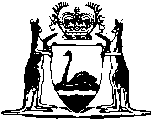 Reserves and Road Closure Act 1977Western AustraliaReserves and Road Closure Act 1977Contents1.	Short title	12.	Reserve No. 25270 at Hopetoun	13.	Reserve No. 5692 at Subiaco	24.	Reserve No. 29151 at Horrocks Beach	25.	Reserve No. 331 at Oakajee	26.	Reserve No. 10733 Parkeyerring Lake	27.	Reserve No. 30815 at Emu Point	28.	Reserve No. 23904 at Pemberton	39.	Reserve No. 12570 at Onslow	310.	Reserve No. 23123 at Perth	311.	Reserve No. 5574 at South Perth	312.	Reserve No. 11059 at Doodlakine	413.	Reserve No. 10705 at Pingelly	414.	Reserve No. 24522 at Nambung	415.	Reserve No. 27632 at Cocklebiddy	416.	Closure of portion of public road at Spring Street	5Notes	Compilation table	6Western AustraliaReserves and Road Closure Act 1977An Act relating to certain Reserves and other Lands and to close a portion of a road. Be it enacted by the Queen’s Most Excellent Majesty, by and with the advice and consent of the Legislative Council and the Legislative Assembly of Western Australia, in this present Parliament assembled, and by the authority of the same, as follows: —  1.	Short title 		This Act may be cited as the Reserves and Road Closure Act 1977.2.	Reserve No. 25270 at Hopetoun 	(1)	Reserve No. 25270, classified as of Class A, comprising Hopetoun Lots 251 and 409, containing 5.2761 hectares, set apart for “Camping, Caravans and Protection of Flora”, vested in the Shire of Ravensthorpe, is hereby amended — 	(a)	by excising an area of 3 468 square metres surveyed as Hopetoun Lot 460; and	(b)	by including an area of Crown land containing 1.7652 hectares surveyed as Hopetoun lot 462.	(2)	The purpose of the reserve is changed to “Caravan Park and Camping” and the Order in Council dated the 25th February, 1959 vesting the reserve in the Phillips River Road Board to be held in trust for “Camping, Caravans and Protection of Flora” is hereby cancelled.3.	Reserve No. 5692 at Subiaco 		Reserve No. 5692, classified as of Class A, comprising Perth Suburban Lot 423, containing 928 square metres, set apart for “Post Office” is hereby cancelled.4.	Reserve No. 29151 at Horrocks Beach 		The purpose of Reserve No. 29151, classified as of Class A, comprising Victoria Location 10972, containing 4.8916 hectares set apart for “Camping and Public Recreation” is hereby changed to “Public Recreation”.5.	Reserve No. 331 at Oakajee 		The purpose of Reserve No. 331, classified as of Class A, containing about 129 hectares, set apart for “Protection of Native Flora” is hereby changed to “Conservation of Flora and Fauna”.6.	Reserve No. 10733 Parkeyerring Lake 		The purpose of Reserve No. 10733, classified as of Class A, containing about 404 hectares, set apart for “Recreation” is hereby changed to “Recreation and Conservation of Flora and Fauna”.7.	Reserve No. 30815 at Emu Point 	(1)	Reserve No. 30815, classified as of Class A, comprising Albany lots 1200 and 1231, containing 7.3071 hectares, set apart for “Recreation” and vested in the Town of Albany is hereby amended by excising Albany lot 1231.	(2)	The purpose of the Reserve is hereby changed to “Caravan Park” and the Order in Council dated 17th March, 1971 vesting the reserve in the Town of Albany for the purpose of “Recreation” is hereby cancelled.	(3)	The classification as of Class A of Reserve No. 30815 is hereby cancelled.8.	Reserve No. 23904 at Pemberton 	(1)	Reserve No. 23904, classified as of Class A, comprising Pemberton Lots 207 and 208, containing 3.3994 hectares and set apart for “Protection of Flora” is hereby amended by excising — 	(a)	an area of 2382 square metres surveyed as Pemberton Lot 237; and	(b)	an area of 18 square metres surveyed as road widening.	(2)	The purpose of the reserve is hereby changed to “Recreation”.	(3)	The land excised by the operation of subsection (1) of this section and included in Pemberton Lot 237 shall be again reserved and set apart for the purpose of a “Children’s Playground”.	(4)	The land excised by subsection (1) of this section and surveyed as road widening shall be dedicated as part of Lefroy Street.9.	Reserve No. 12570 at Onslow 		Reserve No. 12570, classified as of Class A, comprising Onslow lots 223 to 234 inclusive, containing 3.2324 hectares, set apart for “Recreation” is hereby cancelled.10.	Reserve No. 23123 at Perth 	(1)	Reserve No. 23123, classified as of Class A, comprising Perth lots 757 and 758, containing at 1.5935 hectares, set apart for “Vehicle Park and Gardens”, vested in the City of Perth by section 11 of Act No. 65 of 1956 is hereby cancelled.	(2)	The vesting of Reserve 23123 in the City of berth is cancelled by force of this subsection.11.	Reserve No. 5574 at South Perth 	(1)	Reserve No. 5574, classified as of Class A, comprising Perth Suburban lots 83, 84, 332, 333, 399 and 400, containing 7.7691 hectares set apart for “Public Recreation” and vested in the City of South Perth is hereby amended by excising an area of 521 square metres surveyed as Perth lot 900.	(2)	The land excised by the operation of subsection (1) of this section shall be reserved again for “Sports Pavilion and Club Premises”.	[Section 11 amended: No. 103 of 1978 s.12.] 12.	Reserve No. 11059 at Doodlakine 	(1)	Reserve No. 11059, classified as of Class A, comprising Doodlakine Agricultural Areas Lots 94 and 107, containing 32.7897 hectares, set apart for Parklands and vested in the Shire of Kellerberrin is hereby amended by excising an area of 5.9444 hectares surveyed as Avon Location 28594.	(2)	The land excised by the operation of subsection (1) of this section shall be reserved again for the purpose of a Sanitary Depot.13.	Reserve No. 10705 at Pingelly 		The purpose of Reserve No. 10705, classified as of Class A, comprising Pingelly lots 136 and 137, containing 2023 square metres set apart for “Public Buildings” is hereby changed to “District Museum”.14.	Reserve No. 24522 at Nambung 		The purpose of Reserve No. 24522, classified as of Class A, containing about 3755 hectares, set apart for “Preservation of Caves and National Park”, controlled by the National Parks Authority of Western Australia is hereby changed to “National Park and Water”.15.	Reserve No. 27632 at Cocklebiddy 	(1)	Reserve No. 27632, classified as of Class A, containing 625343 hectares, set apart for “Primitive Area Preservation and Study of Flora, Fauna, Geological and Anthropological Features” vested in the Western Australian Wildlife Authority is hereby amended by excising an area of 3.8 hectares surveyed as Nurina Location 13.	(2)	The land excised by the operation of subsection (1) of this section shall be reserved again for the purpose of “Maintenance Depot (Main Roads Department)”.16.	Closure of portion of public road at Spring Street 	(1)	All that portion of road in the City of Perth included in Perth Lot 894 on Lands and Surveys 2 Original Plan 14025 is hereby closed and all rights of way over it shall cease on and from the coming into operation of this Act.	(2)	The land contained in the road closed by the operation of subsection (1), of this section may be disposed of in such manner as the Governor may approve.Notes1	This is a compilation of the Reserves and Road Closure Act 1977 and includes all amendments effected by the other Acts referred to in the following table.Compilation table2	Lands and Surveys plans are now being held by the Western Australian Land Information Authority (see the Land Information Authority Act 2006 s. 100).Short titleNumber 
and YearAssentCommencementReserves and Road Closure Act 197762 of 197723 Nov 197723 Nov 1977Reserves Act and the Reserves and Road Closure Act Amendment Act 1978 s. 12103 of 197830 Nov 197823 Nov 1977 (see s. 2(1))